◆名義の標記◆　　　　行事の広報物等へは、下記の標記をお願いします。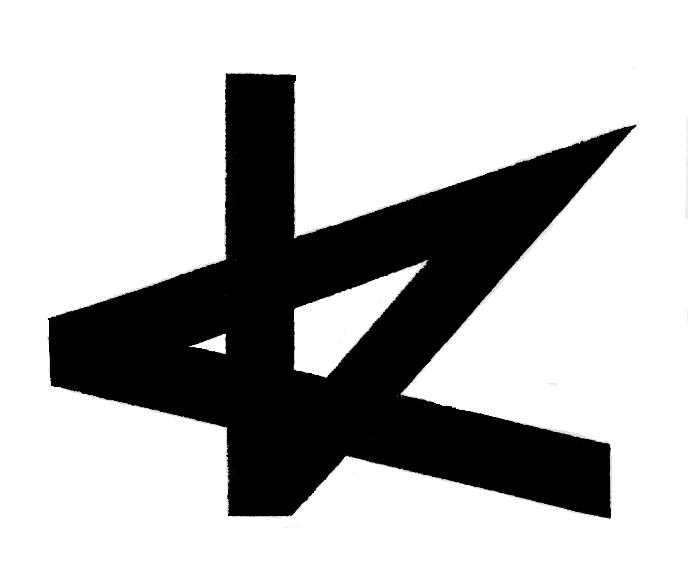    令和４年度第72回高知県芸術祭共催行事